Lección 14: Clasifiquemos y coloreemos expresiones e imágenes hasta 5Practiquemos la suma y la resta.14.1: Los colores del búhoColorea todas las partes del dibujo.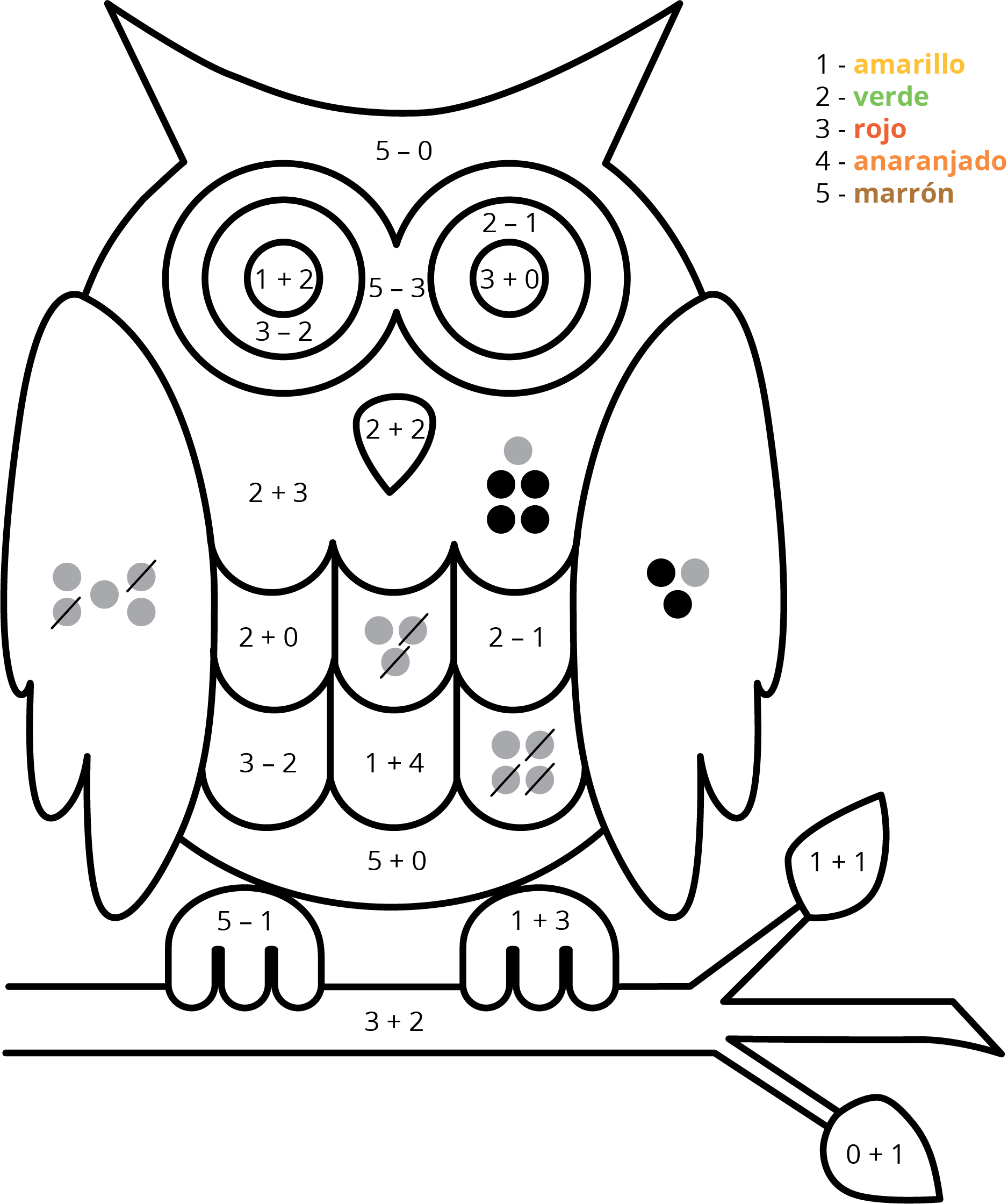 14.3: Centros: Momento de escogerEscoge un centro.Tableros de 5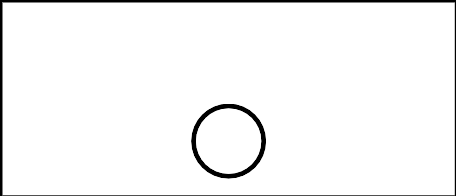 Lanza y suma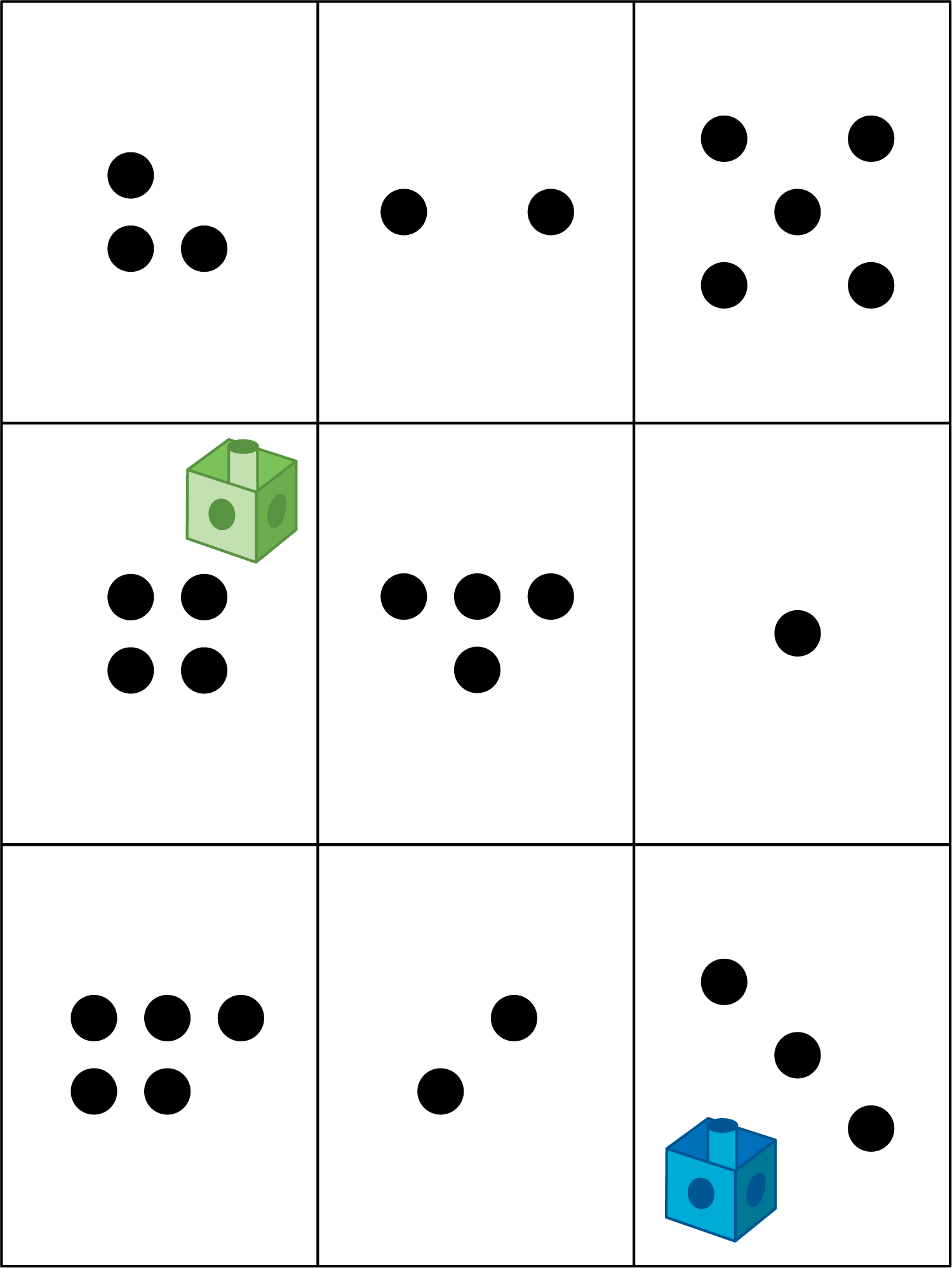 Bingo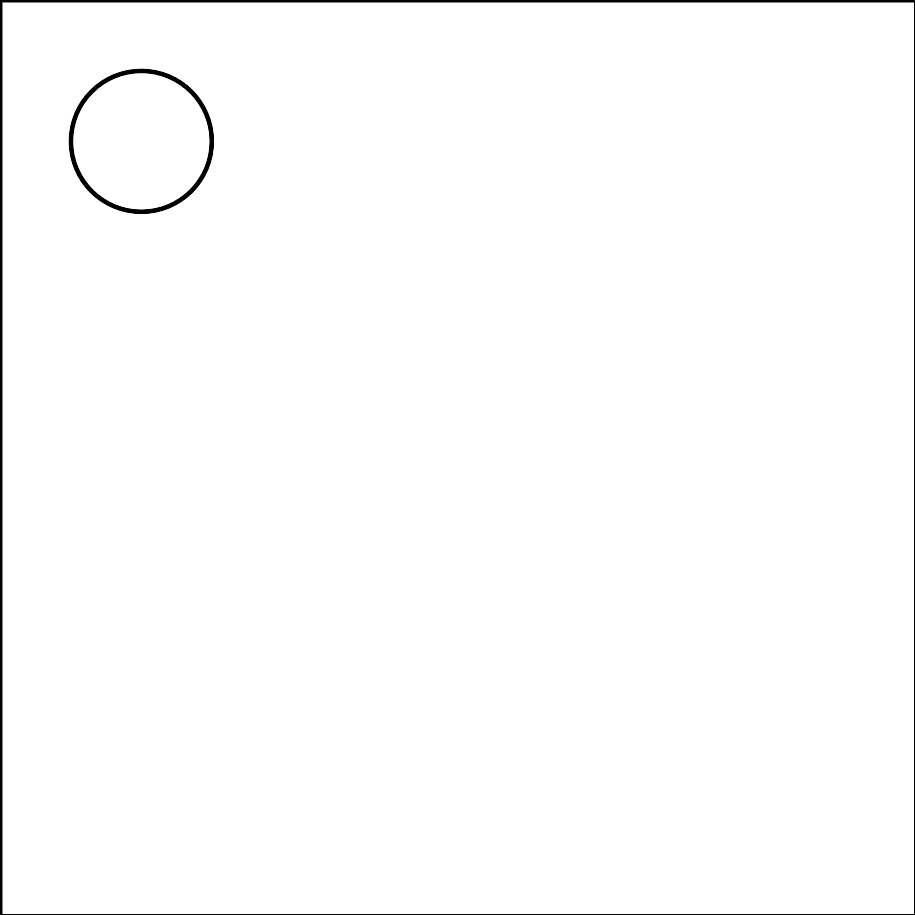 Bloques sólidos geométricos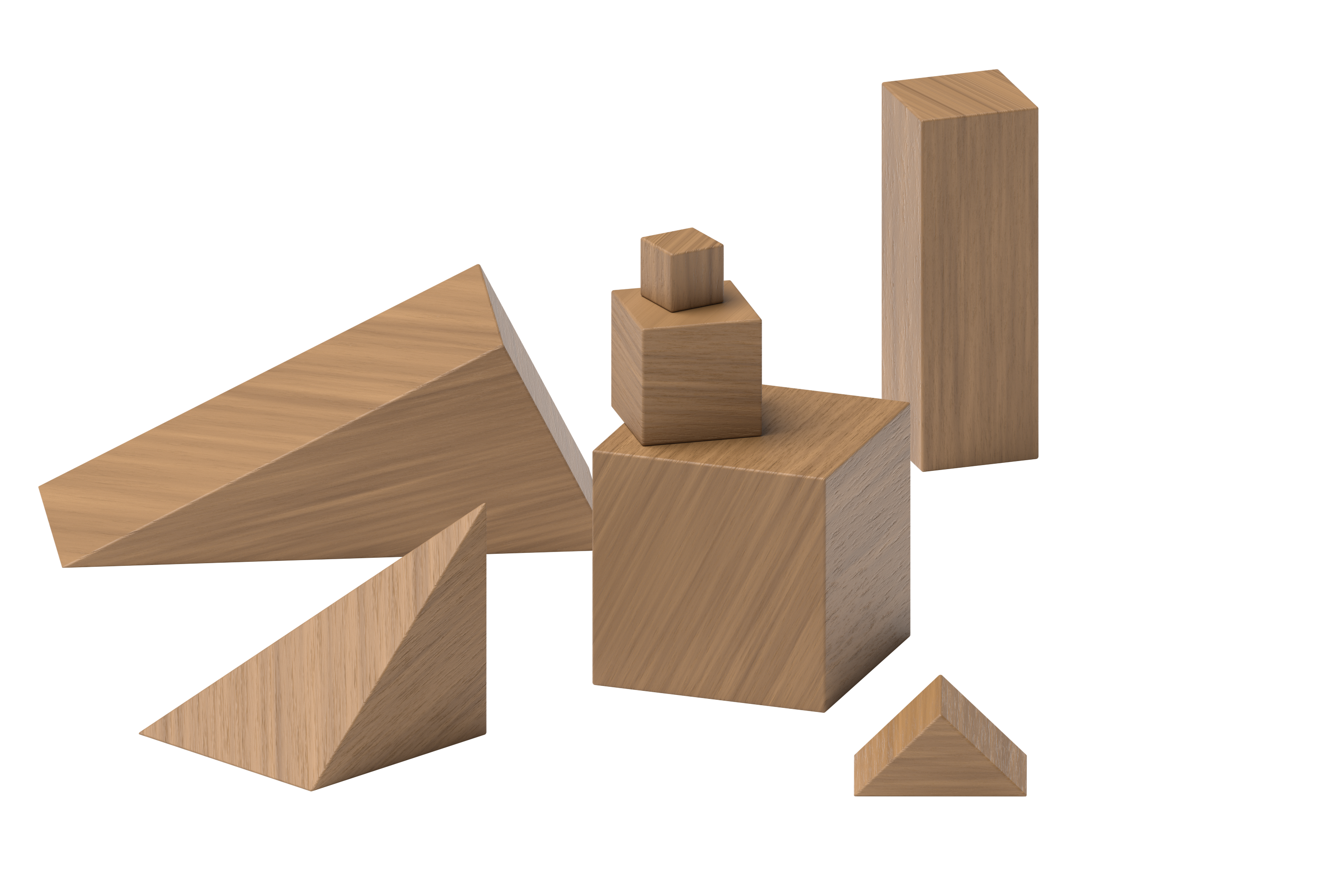 Encuentra el valor de expresiones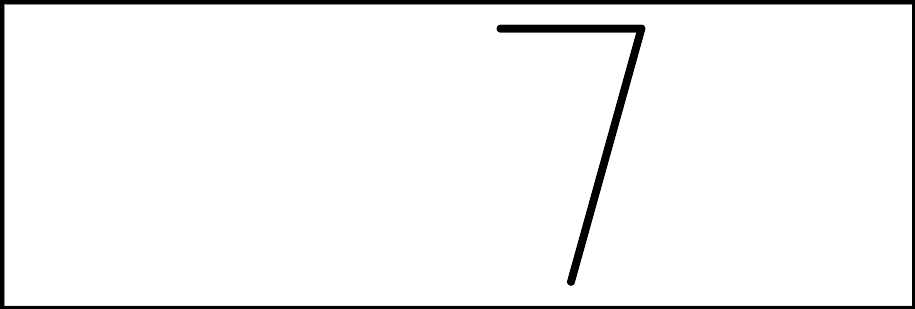 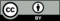 © CC BY 2021 Illustrative Mathematics®